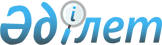 2021-2023 жылдарға арналған аудандық бюджет туралыБатыс Қазақстан облысы Қаратөбе аудандық мәслихатының 2020 жылғы 22 желтоқсандағы № 52-7 шешімі. Батыс Қазақстан облысының Әділет департаментінде 2020 жылғы 22 желтоқсанда № 6571 болып тіркелді.
      Қазақстан Республикасының 2008 жылғы 4 желтоқсандағы Бюджет кодексіне, Қазақстан Республикасының 2001 жылғы 23 қаңтардағы "Қазақстан Республикасындағы жергілікті мемлекеттік басқару және өзін-өзі басқару туралы" Заңына сәйкес аудандық мәслихат ШЕШІМ ҚАБЫЛДАДЫ:
      1. 2021-2023 жылдарға арналған аудандық бюджет 1, 2 және 3-қосымшаларға сәйкес, соның ішінде 2021 жылға келесі көлемдерде бекітілсін:
      1) кірістер – 6 047 379 мың теңге:
      салықтық түсімдер – 513 602 мың теңге;
      салықтық емес түсімдер – 11 342 мың теңге;
      негізгі капиталды сатудан түсетін түсімдер – 5 841 мың теңге;
      трансферттер түсімі – 5 516 594 мың теңге;
      2) шығындар – 6 304 521 мың теңге;
      3) таза бюджеттік кредиттеу – 49 862,5 мың теңге:
      бюджеттік кредиттер – 97 612,5 мың теңге;
      бюджеттік кредиттерді өтеу – 47 750 мың теңге;
      4) қаржы активтерімен операциялар бойынша сальдо – 0 теңге:
      қаржы активтерін сатып алу – 0 теңге;
      мемлекеттің қаржы активтерін сатудан түсетін түсімдер – 0 теңге;
      5) бюджет тапшылығы (профициті) – - 307 004,5 мың теңге;
      6) бюджет тапшылығын қаржыландыру (профицитін пайдалану) – 307 004,5 мың теңге:
      қарыздар түсімі – 250 568 мың теңге;
      қарыздарды өтеу – 47 750 мың теңге;
      бюджет қаражатының пайдаланылатын қалдықтары – 104 186,5 мың теңге.
      Ескерту. 1-тармақ жаңа редакцияда - Батыс Қазақстан облысы Қаратөбе аудандық мәслихатының 09.11.2021 № 9-4 шешімімен (01.01.2021 бастап қолданысқа енгізіледі).


      2. 2021 жылға арналған аудандық бюджет түсімдері Қазақстан Республикасының Бюджет кодексіне, Қазақстан Республикасының 2020 жылғы 2 желтоқсандағы "2021-2023 жылдарға арналған республикалық бюджет туралы" Заңына, Батыс Қазақстан облыстық мәслихатының 2020 жылдың 15 желтоқсандағы № 40-2 "2021-2023 жылдарға арналған облыстық бюджет туралы" (Нормативтік құқықтық актілерді тіркеу тізілімінде № 6555 тіркелген) шешіміне сәйкес және осы шешімнің 4-тармағына сәйкес қалыптастырылады.
      3. Қазақстан Республикасының 2020 жылғы 2 желтоқсандағы "2021-2023 жылдарға арналған республикалық бюджет туралы" Заңының 7 бабы қатерге және басшылыққа алынсын.
      4. 2021 жылға арналған аудандық бюджетте жоғары тұрған бюджеттен бөлінетін нысаналы трансферттердің және кредиттердің түсуі ескерілсін:
      1) республикалық бюджеттен жалпы сомасы – 349 725 мың теңге:
      мемлекеттік атаулы әлеуметтік көмекті төлеуге – 47 362 мың теңге;
      кепілдік берілген әлеуметтік топтамаға – 10 731 мың теңге;
      мүгедектерді міндетті гигиеналық құралдармен қамтамасыз ету нормаларын ұлғайтуға – 1 943 мың теңге;
      ымдау тілі маманының қызметін көрсетуге – 574 мың теңге;
      техникалық көмекшi (компенсаторлық) құралдар тiзбесiн кеңейтуге – 1 116 мың теңге;
      есту қабілетінен айырылған мүгедектерге – 454 мың теңге;
      жалақыны ішінара субсидиялауға – 5 405 мың теңге;
      жастар практикасына – 31 567 мың теңге;
      NEET санатындағы жастарға және табысы аз көпбалалы отбасыларға, табысы аз еңбекке қабілетті мүгедектерге жаңа бизнес-идеяларды жүзеге асыру үшін гранттарға – 35 004 мың теңге;
      қоғамдық жұмысқа – 64 801 мың теңге;
      мемлекеттік халықты әлеуметтік қорғау ұйымдарында арнаулы әлеуметтік қызмет көрсететін жұмыскерлердің жалақысына қосымша ақылар белгілеуге – 7 230 мың теңге;
      мемлекеттік мәдениет ұйымдарының және архив мекемелерінің басқарушы және негізгі персоналына мәдениет ұйымдарындағы және архив мекемелеріндегі ерекше еңбек жағдайлары үшін лауазымдық айлықақысына қосымша ақылар белгілеуге – 47 566 мың теңге;
      сурдотехникалық құралдарға – 116 мың теңге;
      тифлотехникалық құралдарға – 1 492 мың теңге;
      арнайы қозғалыс құралдарына (кресло-арбалар) – 134 мың теңге;
      санаторлы-курорттық емдеуге – 6 720 мың теңге;
      мамандарды әлеуметтік қолдау шараларын іске асыру үшін кредит беруге – 87 510 мың теңге.
      2) Қазақстан Республикасының Ұлттық қорынан берілетін нысаналы трансферттер жалпы сомасы – 1 135 220 мың теңге:
      Қаратөбе ауданы Қаратөбе ауылы Ғ.Құрманғалиев көшесі 24 үй "Қаратөбе спорт клубы" МКҚК әлеуметтік нысан ғимараттарын күрделі жөндеу – 50 857 мың теңге;
      Қаратөбе ауданы Қаратөбе ауылындағы үш 4 пәтерлі бір қабатты тұрғын үйлердің құрылысы (сыртқы инженерлік желілерсіз және абаттандырусыз) – 90 764 мың теңге;
      Қаратөбе ауданының Жусандыой ауылындағы ауылішілік су құбыры құрылысына – 253 882 мың теңге;
      Қаратөбе ауданы Қаратөбе ауылының Бекімов, Әубакіров, Жәңгіров, Дәулетов, Құрманғалиев, Молдағұлова көшелерінің автомобиль жолдарын қайта жаңғырту – 233 500 мың теңге;
      Қаратөбе ауданы Қаратөбе ауылының С.Датұлы және № 3-ші көшелерінің автомобиль жолдарын қайта жаңғырту – 83 104 мың теңге;
      Қаратөбе ауданы Қаратөбе ауылы Ы.Алтынсарин, Ә.Молдағұлова кешесiндегi автомобиль жолдарын кайта жаңғырту – 165 202 мың теңге;
      мемлекеттік ұйымдардың: стационарлық және жартылай стационарлық үлгідегі медициналық-әлеуметтік мекемелердің, үйде қызмет көрсету, уақытша болу ұйымдарының, халықты жұмыспен қамту орталықтары жұмыскерлерінің жалақысын көтеруге – 21 997 мың теңге;
      Қаратөбе ауданы Қаратөбе ауылында "Қаратөбе орталықтандырылған кітапхана жүйесі" ММ ғимаратының үй-жайларын күрделі жөндеу және қайта жоспарлау – 63 103 мың теңге;
      Қаратөбе ауданы Қаратөбе ауылының жаяу жүргіншілер жолын және көшені жарықтандыру құрылысы (Тоққожин көшесі, Айтқожин көшесі, Айтқожин көшесі 2) - 91 218 мың теңге;
      Қаратөбе ауданы Қаратөбе ауылының жаяу жүргіншілер жолын және көшені жарықтандыру құрылысы (Нысанов көшесі) – 50 840 мың теңге;
      Қаратөбе ауданы Қаратөбе ауылының жаяу жүргіншілер жолының құрылысы (Құрманғазы көшесі, Датов көшесі, ауруханаға кіреберіс, Жұмалиев көшесі) – 30 753 мың теңге.
      3) облыстық бюджеттен жалпы сомасы – 694 632 мың теңге:
      жаңа бизнес-идеяларды іске асыруға мемлекеттік гранттар беруге – 12 835 мың теңге;
      еңбек нарығында сұранысқа ие біліктіліктер мен дағдылар бойынша қысқа мерзімді кәсіптік оқытуға – 4 822 мың теңге;
      Қаратөбе ауданы Жусандыой ауылының су құбырын қайта жаңарту – 56 094 мың теңге;
      Қаратөбе ауданы Қаратөбе ауылы Ә.Тоққожин, Ә.Айтқожин көшелерінің автомобиль жолдарын С.Датұлы және М.Нысанов көше жолдарына тоғысуымен қайта жаңғырту – 163 058 мың теңге;
      Қаратөбе ауданы Қаратөбе "Жаңақоныс-1" тұрғын кешенінің 49 жер теліміне газ желілерінің құрылысы – 12 633 мың теңге;
      Қаратөбе ауданы Қаратөбе ауылы "Темірауыл-3" тұрғын кешенінің 45 жер теліміне газ желілерінің құрылысы – 8 503 мың теңге;
      Қаратөбе ауданы Қаратөбе ауылы "Жаңақоныс" тұрғын кешенінің 50 жер теліміне газ желілерінің құрылысы – 8 376 мың теңге;
      "Қаратөбе-Қарақамыс-Қоржын" аудандық маңызы бар автожолды ағымдағы жөндеуге – 150 000 мың теңге;
      әлеуметтік көмек ретінде тұрғын үй сертификаттарын ұсынуға – 965 мың теңге;
      газ құбырын бұруды пайдалануға және техникалық қызмет көрсетуге – 135 296 мың теңге;
      факторлық-баллдық шкалаға негізделген мемлекеттік қызметкерлерге еңбек ақы төлеудің жаңа жүйесіне - 93 458 мың теңге;
      "Алғашқы жұмыс орны" жобасына – 960 мың теңге;
      аутизммен ауыратын балаларға арналған АВА терапиясының негіздеріне оқытуға – 58 мың теңге;
      арнайы қозғалыс құралдары (кресло-арбалар) – 427 мың теңге;
      санаторлы-курорттық емдеуге – 711 мың теңге;
      Қаратөбе ауданы Қаратөбе ауылы "Темірауыл-1" тұрғын кешеніндегі 83 бірпәтерлі тұрғын үйлердің құрылысы (сыртқы инженерлік желілерсіз және абаттандырусыз) – 100 мың теңге;
      "Қаратөбе ауданы Қарақамыс ауылына жаңа құбыр тарта отырып, Төлен, Сәуле, Қарақамыс елді мекендерін сумен қамтамасыз ету" ЖСҚ жасақтау – 5 000 мың теңге;
      Қаратөбе ауданы Қаратөбе ауылының жаяу жүргіншілер жолын және көшені жарықтандыру құрылысы (Тоққожин көшесі, Айтқожин көшесі, Айтқожин көшесі 2) – 9 088 мың теңге;
      Қаратөбе ауданы Қаратөбе ауылының жаяу жүргіншілер жолын және көшені жарықтандыру құрылысы (Нысанов көшесі) – 5 065 мың теңге;
      Қаратөбе ауданы Қаратөбе ауылының жаяу жүргіншілер жолының құрылысы (Құрманғазы көшесі, Датов көшесі, ауруханаға кіреберіс, Жұмалиев көшесі) – 3 074 мың теңге;
      Қаратөбе ауданы Қаратөбе ауылындағы үш 4 пәтерлі бір қабатты тұрғын үйлердің құрылысы (сыртқы инженерлік желілерсіз және абаттандырусыз) – 9 072 мың теңге;
      Қаратөбе ауданы Қаратөбе ауылы Ғ.Құрманғалиев көшесі 24 үй "Қаратөбе спорт клубы" МКҚК әлеуметтік нысан ғимараттарын күрделі жөндеу – 5 083 мың теңге;
      Қаратөбе ауданы Қаратөбе ауылында "Қаратөбе орталықтандырылған кітапхана жүйесі" ММ ғимаратының үй-жайларын күрделі жөндеу және қайта жоспарлау – 9 954 мың теңге.
      Ескерту. 4-тармақ жаңа редакцияда - Батыс Қазақстан облысы Қаратөбе аудандық мәслихатының 09.11.2021 № 9-4 шешімімен (01.01.2021 бастап қолданысқа енгізіледі).


      5. Жергілікті бюджеттердің теңгерімділігін қамтамасыз ету үшін 2021 жылдың кірістерін бөлу нормативі төмендегі кіші сыныптар кірістері бойынша белгіленсін:
      1) жеке табыс салығы аудандық бюджетке 100% есепке алынады;
      2) әлеуметтік салық аудандық бюджетке 100% есепке алынады.
      6. 2021 жылы республикалық бюджеттен аудандық бюджетке берілетін субвенция көлемі 3 587 585 мың теңге сомасында белгіленсін. 
      7. 2021 жылы аудан бюджетінен облыстық бюджетке бюджеттік алымдар қарастырылмайды деп белгіленсін.
      8. 2021 жылға арналған ауданның жергілікті атқарушы органдарының резерві 8 000 мың теңге көлемінде бекітілсін.
      9. 2021 жылдың 1 қаңтарынан бастап Қазақстан Республикасының еңбек заңнамасымен белгіленген мамандар лауазымдарының тізбесіне ауылдық жерлерде қызмет ететін әлеуметтік қамсыздандыру, мәдениет, спорт саласының азаматтық қызметшілеріне осы қызмет түрлерімен қалада айналысатын азаматтық қызметшілердің ставкаларымен салыстырғанда лауазымдық жалақыларын 25% көтеру қарастырылсын.
      Ескерту. 9-тармақ жаңа редакцияда - Батыс Қазақстан облысы Қаратөбе аудандық мәслихатының 05.08.2021 № 7-1 шешімімен (01.01.2021 бастап қолданысқа енгізіледі).


      10. Қаратөбе аудандық мәслихат аппаратының басшысы (Ж.Жангазиев) осы шешімнің әділет органдарында мемлекеттік тіркелуін қамтамасыз етсін.
      11. Осы шешім 2021 жылдың 1 қаңтарынан бастап қолданысқа енгізіледі. 2021 жылға арналған аудандық бюджет
      Ескерту. 1-қосымша жаңа редакцияда - Батыс Қазақстан облысы Қаратөбе аудандық мәслихатының 09.11.2021 № 9-4 шешімімен (01.01.2021 бастап қолданысқа енгізіледі). 2022 жылға арналған аудандық бюджет 2023 жылға арналған аудандық бюджет
					© 2012. Қазақстан Республикасы Әділет министрлігінің «Қазақстан Республикасының Заңнама және құқықтық ақпарат институты» ШЖҚ РМК
				
      Сессия төрағасы

Б. Койшекенов

      Мәслихат хатшысының міндетін уақытша атқарушы

Н. Оразов
2020 жылғы 22 желтоқсандағы
Қаратөбе аудандық мәслихатының
№ 52-7 шешіміне 1-қосымша
Санаты
Санаты
Санаты
Санаты
Санаты
Сомасы, мың  теңге
Сыныбы
Сыныбы
Сыныбы
Сыныбы
Сомасы, мың  теңге
Кішi сыныбы
Кішi сыныбы
Кішi сыныбы
Сомасы, мың  теңге
Ерекшелігі
Ерекшелігі
Сомасы, мың  теңге
Атауы
Сомасы, мың  теңге
1) Кірістер
6 047 379
1
Салықтық түсімдер
513 602
01
Табыс салығы
261 974
2
Жеке табыс салығы
261 974
03
Әлеуметтiк салық
230 355
1
Әлеуметтік салық
230 355
04
Меншiкке салынатын салықтар
18 871
1
Мүлiкке салынатын салықтар
15 100
3
Жер салығы
871
4
Көлiк құралдарына салынатын салық
2 900
05
Тауарларға, жұмыстарға және қызметтерге салынатын iшкi салықтар
1 422
2
Акциздер
136
3
Табиғи және басқа да ресурстарды пайдаланғаны үшiн түсетiн түсiмдер
540
4
Кәсiпкерлiк және кәсiби қызметтi жүргiзгенi үшiн алынатын алымдар
746
08
Заңдық маңызы бар әрекеттерді жасағаны және (немесе) оған уәкілеттігі бар мемлекеттік органдар немесе лауазымды адамдар құжаттар бергені үшін алынатын міндетті төлемдер
980
1
Мемлекеттік баж
980
2
Салықтық емес түсiмдер
11 342
01
Мемлекеттік меншіктен түсетін кірістер
3 100
5
Мемлекет меншігіндегі мүлікті жалға беруден түсетін кірістер
3 100
04
Мемлекеттік бюджеттен қаржыландырылатын, сондай-ақ Қазақстан Республикасы Ұлттық Банкінің бюджетінен (шығыстар сметасынан) ұсталатын және қаржыландырылатын мемлекеттік мекемелер салатын айыппұлдар, өсімпұлдар, санкциялар, өндіріп алулар
2 400
1
Мұнай секторы ұйымдарынан және Жәбірленушілерге өтемақы қорына түсетін түсімдерді қоспағанда, мемлекеттік бюджеттен қаржыландырылатын, сондай-ақ Қазақстан Республикасы Ұлттық Банкінің бюджетінен (шығыстар сметасынан) ұсталатын және қаржыландырылатын мемлекеттік мекемелер салатын айыппұлдар, өсімпұлдар, санкциялар, өндіріп алулар
2 400
06
Басқа да салықтық емес түсiмдер
5 842
1
Басқа да салықтық емес түсiмдер
5 842
3
Негізгі капиталды сатудан түсетін түсімдер
5 841
01
Мемлекеттік мекемелерге бекітілген мемлекеттік мүлікті сату
4 341
1
Мемлекеттік мекемелерге бекітілген мемлекеттік мүлікті сату
4 341
03
Жерді және материалдық емес активтерді сату
1 500
1
Жерді сату
1 500
4
Трансферттердің түсімдері
5 516 594
02
Мемлекеттiк басқарудың жоғары тұрған органдарынан түсетiн трансферттер
5 516 594
2
Облыстық бюджеттен түсетін трансферттер
5 516 594
Функционалдық топ
Функционалдық топ
Функционалдық топ
Функционалдық топ
Функционалдық топ
Сомасы, мың  теңге
Кіші функция
Кіші функция
Кіші функция
Кіші функция
Сомасы, мың  теңге
Бюджеттік бағдарламалардың әкімшісі
Бюджеттік бағдарламалардың әкімшісі
Бюджеттік бағдарламалардың әкімшісі
Сомасы, мың  теңге
Бағдарлама
Бағдарлама
Сомасы, мың  теңге
Атауы
Сомасы, мың  теңге
2) Шығындар
630 4521
01
Жалпы сипаттағы мемлекеттік қызметтер
634 379,6
1
Мемлекеттік басқарудың жалпы функцияларын орындайтын өкілді, атқарушы және басқа органдар
198 301,6
112
Аудан (облыстық маңызы бар қала) мәслихатының аппараты
43 779
001
Аудан (облыстық маңызы бар қала) мәслихатының қызметін қамтамасыз ету жөніндегі қызметтер
43 664
003
Мемлекеттік органның күрделі шығыстары
115
122
Аудан (облыстық маңызы бар қала) әкімінің аппараты
154 522,6
001
Аудан (облыстық маңызы бар қала) әкімінің қызметін қамтамасыз ету жөніндегі қызметтер
154 522,6
2
Қаржылық қызмет
20 350
459
Ауданның (облыстық маңызы бар қаланың) экономика және қаржы бөлімі
2 500
003
Салық салу мақсатында мүлікті бағалауды жүргізу
600
010
Жекешелендіру, коммуналдық меншікті басқару, жекешелендіруден кейінгі қызмет және осыған байланысты дауларды реттеу
900
028
Коммуналдық меншікке мүлікті сатып алу
1 000
805
Ауданның (облыстық маңызы бар қаланың) мемлекеттік сатып алу бөлімі
17 850
001
Жергілікті деңгейде мемлекеттік сатып алу саласындағы мемлекеттік саясатты іске асыру жөніндегі қызметтер
17 850
9
Жалпы сипаттағы өзге де мемлекеттік қызметтер
415 728
454
Ауданның (облыстық маңызы бар қаланың) кәсіпкерлік және ауыл шаруашылығы бөлімі
44 945
001
Жергілікті деңгейде кәсіпкерлікті және ауыл шаруашылығын дамыту саласындағы мемлекеттік саясатты іске асыру жөніндегі қызметтер
25 857
007
Мемлекеттік органның күрделі шығыстары
19 088
458
Ауданның (облыстық маңызы бар қаланың) тұрғын үй-коммуналдық шаруашылығы, жолаушылар көлігі және автомобиль жолдары бөлімі
25 334
001
Жергілікті деңгейде тұрғын үй-коммуналдық шаруашылығы, жолаушылар көлігі және автомобиль жолдары саласындағы мемлекеттік саясатты іске асыру жөніндегі қызметтер
22 114
013
Мемлекеттік органның күрделі шығыстары
3 220
459
Ауданның (облыстық маңызы бар қаланың) экономика және қаржы бөлімі
345 449
001
Ауданның (облыстық маңызы бар қаланың) экономикалық саясаттын қалыптастыру мен дамыту, мемлекеттік жоспарлау, бюджеттік атқару және коммуналдық меншігін басқару саласындағы мемлекеттік саясатты іске асыру жөніндегі қызметтер
32 494
113
Төменгі тұрған бюджеттерге берілетін нысаналы ағымдағы трансферттер
122 917
114
Төменгі тұрған бюджеттерге берілетін нысаналы даму трансферттері
190 038
02
Қорғаныс
26 715
1
Әскери мұқтаждар
7 455
122
Аудан (облыстық маңызы бар қала) әкімінің аппараты
7 455
005
Жалпыға бірдей әскери міндетті атқару шеңберіндегі іс-шаралар
7 455
2
Төтенше жағдайлар жөнiндегi жұмыстарды ұйымдастыру
19 260
122
Аудан (облыстық маңызы бар қала) әкімінің аппараты
19 260
006
Аудан (облыстық маңызы бар қала) ауқымындағы төтенше жағдайлардың алдын алу және оларды жою
7 500
007
Аудандық (қалалық) ауқымдағы дала өрттерінің, сондай-ақ мемлекеттік өртке қарсы қызмет органдары құрылмаған елдi мекендерде өрттердің алдын алу және оларды сөндіру жөніндегі іс-шаралар
11 760
03
Қоғамдық тәртіп, қауіпсіздік, құқықтық, сот, қылмыстық-атқару қызметі
854
9
Қоғамдық тәртіп және қауіпсіздік саласындағы басқа да қызметтер
854
458
Ауданның (облыстық маңызы бар қаланың) тұрғын үй-коммуналдық шаруашылығы, жолаушылар көлігі және автомобиль жолдары бөлімі
854
021
Елді мекендерде жол қозғалысы қауіпсіздігін қамтамасыз ету
854
06
Әлеуметтiк көмек және әлеуметтiк қамсыздандыру
419 270
1
Әлеуметтiк қамсыздандыру
63 093
451
Ауданның (облыстық маңызы бар қаланың) жұмыспен қамту және әлеуметтік бағдарламалар бөлімі
63 093
005
Мемлекеттік атаулы әлеуметтік көмек 
63 093
2
Әлеуметтiк көмек
330 334
451
Ауданның (облыстық маңызы бар қаланың) жұмыспен қамту және әлеуметтік бағдарламалар бөлімі
330 334
002
Жұмыспен қамту бағдарламасы
160 848
006
Тұрғын үйге көмек көрсету
450
007
Жергілікті өкілетті органдардың шешімі бойынша мұқтаж азаматтардың жекелеген топтарына әлеуметтік көмек
47 768
010
Үйден тәрбиеленіп оқытылатын мүгедек балаларды материалдық қамтамасыз ету
1 181
014
Мұқтаж азаматтарға үйде әлеуметтiк көмек көрсету
51 557
017
Оңалтудың жеке бағдарламасына сәйкес мұқтаж мүгедектерді протездік-ортопедиялық көмек, сурдотехникалық құралдар, тифлотехникалық құралдар, санаторий-курорттық емделу, міндетті гигиеналық құралдармен қамтамасыз ету, арнаулы жүріп-тұру құралдары, қозғалуға қиындығы бар бірінші топтағы мүгедектерге жеке көмекшінің және есту бойынша мүгедектерге қолмен көрсететін тіл маманының қызметтері мен қамтамасыз ету
22 620
023
Жұмыспен қамту орталықтарының қызметін қамтамасыз ету
45 910
9
Әлеуметтiк көмек және әлеуметтік қамтамасыз ету салаларындағы өзге де қызметтер
25 843
451
Ауданның (облыстық маңызы бар қаланың) жұмыспен қамту және әлеуметтік бағдарламалар бөлімі
24 878
001
Жергілікті деңгейде халық үшін әлеуметтік бағдарламаларды жұмыспен қамтуды қамтамасыз етуді іске асыру саласындағы мемлекеттік саясатты іске асыру жөніндегі қызметтер 
22 474
011
Жәрдемақыларды және басқа да әлеуметтік төлемдерді есептеу, төлеу мен жеткізу бойынша қызметтерге ақы төлеу
1 288
050
Қазақстан Республикасында мүгедектердің құқықтарын қамтамасыз етуге және өмір сүру сапасын жақсарту
1 116
458
Ауданның (облыстық маңызы бар қаланың) тұрғын үй-коммуналдық шаруашылығы, жолаушылар көлігі және автомобиль жолдары бөлімі
965
094
Әлеуметтік көмек ретінде тұрғын үй сертификаттарын беру
965
07
Тұрғын үй-коммуналдық шаруашылық
605 085
1
Тұрғын үй шаруашылығы
136 887
458
Ауданның (облыстық маңызы бар қаланың) тұрғын үй-коммуналдық шаруашылығы, жолаушылар көлігі және автомобиль жолдары бөлімі
6 339
003
Мемлекеттік тұрғын үй қорын сақтауды ұйымдастыру
3 339
004
Азаматтардың жекелеген санаттарын тұрғын үймен қамтамасыз ету
3 000
466
Ауданның (облыстық маңызы бар қаланың) сәулет, қала құрылысы және құрылыс бөлімі
130 548
003
Коммуналдық тұрғын үй қорының тұрғын үйін жобалау және (немесе) салу, реконструкциялау
100 036
004
Инженерлік-коммуникациялық инфрақұрылымды жобалау, дамыту және (немесе) жайластыру
30 512
2
Коммуналдық шаруашылық
465 472
458
Ауданның (облыстық маңызы бар қаланың) тұрғын үй-коммуналдық шаруашылығы, жолаушылар көлігі және автомобиль жолдары бөлімі
140 396
012
Сумен жабдықтау және су бұру жүйесінің жұмыс істеуі
5 100
027
Ауданның (облыстық маңызы бар қаланың) коммуналдық меншігіндегі газ жүйелерін қолдануды ұйымдастыру
135 296
466
Ауданның (облыстық маңызы бар қаланың) сәулет, қала құрылысы және құрылыс бөлімі
325 076
058
Елді мекендердегі сумен жабдықтау және су бұру жүйелерін дамыту
325 076
3
Елді-мекендерді көркейту
2 726
458
Ауданның (облыстық маңызы бар қаланың) тұрғын үй-коммуналдық шаруашылығы, жолаушылар көлігі және автомобиль жолдары бөлімі
2 726
018
Елдi мекендердi абаттандыру және көгалдандыру
2 726
08
Мәдениет, спорт, туризм және ақпараттық кеңістiк
455 393
1
Мәдениет саласындағы қызмет
214 360
457
Ауданның (облыстық маңызы бар қаланың) мәдениет, тілдерді дамыту, дене шынықтыру және спорт бөлімі
214 360
003
Мәдени-демалыс жұмысын қолдау
214 360
2
Спорт
45 871
457
Ауданның (облыстық маңызы бар қаланың) мәдениет, тілдерді дамыту, дене шынықтыру және спорт бөлімі
44 871
009
Аудандық (облыстық маңызы бар қалалық) деңгейде спорттық жарыстар өткiзу
44 871
466
Ауданның (облыстық маңызы бар қаланың) сәулет, қала құрылысы және құрылыс бөлімі
1 000
008
Спорт обьектілерін дамыту
1 000
3
Ақпараттық кеңiстiк
122 894
456
Ауданның (облыстық маңызы бар қаланың) ішкі саясат бөлімі
13 846
002
Мемлекеттік ақпараттық саясат жүргізу жөніндегі қызметтер
13 846
457
Ауданның (облыстық маңызы бар қаланың) мәдениет, тілдерді дамыту, дене шынықтыру және спорт бөлімі
109 048
006
Аудандық (қалалық) кiтапханалардың жұмыс істеуі
109 048
9
Мәдениет, спорт, туризм және ақпараттық кеңiстiктi ұйымдастыру жөнiндегi өзге де қызметтер
72 268
456
Ауданның (облыстық маңызы бар қаланың) ішкі саясат бөлімі
50 282
001
Жергілікті деңгейде ақпарат, мемлекеттілікті нығайту және азаматтардың әлеуметтік сенімділігін қалыптастыру саласында мемлекеттік саясатты іске асыру жөніндегі қызметтер
25 170
003
Жастар саясаты саласында іс-шараларды iске асыру
25 112
457
Ауданның (облыстық маңызы бар қаланың) мәдениет, тілдерді дамыту, дене шынықтыру және спорт бөлімі
21 986
001
Жергілікті деңгейде мәдениет, тілдерді дамыту, дене шынықтыру және спорт саласында мемлекеттік саясатты іске асыру жөніндегі қызметтер
21 986
10
Ауыл, су, орман, балық шаруашылығы, ерекше қорғалатын табиғи аумақтар, қоршаған ортаны және жануарлар дүниесін қорғау, жер қатынастары
46 461
6
Жер қатынастары
18 685
463
Ауданның (облыстық маңызы бар қаланың) жер қатынастары бөлімі
18 685
001
Аудан (облыстық маңызы бар қала) аумағында жер қатынастарын реттеу саласындағы мемлекеттік саясатты іске асыру жөніндегі қызметтер
15 374
006
Аудандардың, облыстық маңызы бар, аудандық маңызы бар қалалардың, кенттердiң, ауылдардың, ауылдық округтердiң шекарасын белгiлеу кезiнде жүргiзiлетiн жерге орналастыру
3 311
9
Ауыл, су, орман, балық шаруашылығы, қоршаған ортаны қорғау және жер қатынастары саласындағы басқа да қызметтер
27 776
459
Ауданның (облыстық маңызы бар қаланың) экономика және қаржы бөлімі
27 776
099
Мамандарға әлеуметтік қолдау көрсету жөніндегі шараларды іске асыру
27 776
11
Өнеркәсіп, сәулет, қала құрылысы және құрылыс қызметі
27 407,4
2
Сәулет, қала құрылысы және құрылыс қызметі
27 407,4
466
Ауданның (облыстық маңызы бар қаланың) сәулет, қала құрылысы және құрылыс бөлімі
27 407,4
001
Құрылыс, облыс қалаларының, аудандарының және елді мекендерінің сәулеттік бейнесін жақсарту саласындағы мемлекеттік саясатты іске асыру және ауданның (облыстық маңызы бар қаланың) аумағын оңтайла және тиімді қала құрылыстық игеруді қамтамасыз ету жөніндегі қызметтер
22 407,4
013
Аудан аумағында қала құрылысын дамытудың кешенді схемаларын, аудандық (облыстық) маңызы бар қалалардың, кенттердің және өзге де ауылдық елді мекендердің бас жоспарларын әзірлеу
5 000
12
Көлiк және коммуникация
361 146
1
Автомобиль көлiгi
361 146
458
Ауданның (облыстық маңызы бар қаланың) тұрғын үй-коммуналдық шаруашылығы, жолаушылар көлігі және автомобиль жолдары бөлімі
361 146
022
Көлік инфрақұрылымын дамыту
172 558
023
Автомобиль жолдарының жұмыс істеуін қамтамасыз ету
185 899
045
Аудандық маңызы бар автомобиль жолдарын және елді-мекендердің көшелерін күрделі және орташа жөндеу
2 689
13
Басқалар
698 643
9
Басқалар
698 643
457
Ауданның (облыстық маңызы бар қаланың) мәдениет, тілдерді дамыту, дене шынықтыру және спорт бөлімі
165 437
052
"Ауыл-Ел бесігі" жобасы шеңберінде ауылдық елді мекендердегі әлеуметтік және инженерлік инфрақұрылым бойынша іс-шараларды іске асыру
165 437
458
Ауданның (облыстық маңызы бар қаланың) тұрғын үй-коммуналдық шаруашылығы, жолаушылар көлігі және автомобиль жолдары бөлімі
525 206
064
"Ауыл-Ел бесігі" жобасы шеңберінде ауылдық елді мекендердегі әлеуметтік және инженерлік инфрақұрылымдарды дамыту
525 206
459
Ауданның (облыстық маңызы бар қаланың) экономика және қаржы бөлімі
8 000
012
Ауданның (облыстық маңызы бар қаланың) жергілікті атқарушы органының резерві
8 000
14
Борышқа қызмет көрсету
4 199
1
Борышқа қызмет көрсету
4 199
459
Ауданның (облыстық маңызы бар қаланың) экономика және қаржы бөлімі
4 199
021
Жергілікті атқарушы органдардың облыстық бюджеттен қарыздар бойынша сыйақылар мен өзге де төлемдерді төлеу бойынша борышына қызмет көрсету
4 199
15
Трансферттер
3 024 968
1
Трансферттер
3 024 968
459
Ауданның (облыстық маңызы бар қаланың) экономика және қаржы бөлімі
3 024 968
006
Пайдаланылмаған (толық пайдаланылмаған) нысаналы трансферттерді қайтару
22 101
038
Субвенциялар
196 791
049
Бюджет заңнамасымен қарастырылған жағдайларда жалпы сипаттағы трансферттерді қайтару
280 6076
3) Таза бюджеттік кредиттеу
49 862,5
Бюджеттік кредиттер
97 612,5
10
Ауыл, су, орман, балық шаруашылығы, ерекше қорғалатын табиғи аумақтар, қоршаған ортаны және жануарлар дүниесін қорғау, жер қатынастары
97 612,5
9
Ауыл, су, орман, балық шаруашылығы, қоршаған ортаны қорғау және жер қатынастары саласындағы басқа да қызметтер
97 612,5
459
Ауданның (облыстық маңызы бар қаланың) экономика және қаржы бөлімі
97 612,5
018
Мамандарды әлеуметтік қолдау шараларын іске асыру үшін бюджеттік кредиттер
97 612,5
Санаты
Санаты
Санаты
Санаты
Санаты
Сомасы, мың  Теңге
Сыныбы
Сыныбы
Сыныбы
Сыныбы
Сомасы, мың  Теңге
Кіші сыныбы
Кіші сыныбы
Кіші сыныбы
Сомасы, мың  Теңге
Ерекшелігі
Ерекшелігі
Сомасы, мың  Теңге
Атауы
Сомасы, мың  Теңге
5
Бюджеттік кредиттерді өтеу
47 750
01
Бюджеттік кредиттерді өтеу
47 750
1
Мемлекеттік бюджеттен берілген бюджеттік кредиттерді өтеу
47 750
4) Қаржы активтері мен операциялар бойынша сальдо
0
Функционалдық топ
Функционалдық топ
Функционалдық топ
Функционалдық топ
Функционалдық топ
Сомасы, мың  теңге
Кіші функция
Кіші функция
Кіші функция
Кіші функция
Сомасы, мың  теңге
Бюджеттік бағдарламалардың әкімшісі
Бюджеттік бағдарламалардың әкімшісі
Бюджеттік бағдарламалардың әкімшісі
Сомасы, мың  теңге
Бағдарлама
Бағдарлама
Сомасы, мың  теңге
Атауы
Сомасы, мың  теңге
Қаржы активтерін сатып алу
0
13
Басқалар
0
9
Басқалар
0
458
Ауданның (облыстық маңызы бар қаланың) тұрғын үй-коммуналдық шаруашылығы, жолаушылар көлігі және автомобиль жолдары бөлімі
0
065
Заңды тұлғалардың жарғылық капиталын қалыптастыру немесе ұлғайту
0
Санаты
Санаты
Санаты
Санаты
Санаты
Сомасы, мың  теңге
Сыныбы
Сыныбы
Сыныбы
Сыныбы
Сомасы, мың  теңге
Кіші сыныбы
Кіші сыныбы
Кіші сыныбы
Сомасы, мың  теңге
Ерекшелiгi
Ерекшелiгi
Сомасы, мың  теңге
Атауы
Сомасы, мың  теңге
6
Мемлекеттің қаржы активтерін сатудан түсетін түсімдер
0
01
Мемлекеттің қаржы активтерін сатудан түсетін түсімдер
0
1
Қаржы активтерін ел ішінде сатудан түсетін түсімдер
0
5) Бюджет тапшылығы (профициті)
-307 004,5
6) Бюджет тапшылығын қаржыландыру (профицитін пайдалану) 
307 004,5
7
Қарыздар түсімдері
250 568
01
Мемлекеттік ішкі қарыздар 
250 568
2
Қарыз алу келісім-шарттары
250 568
Функционалдық топ
Функционалдық топ
Функционалдық топ
Функционалдық топ
Функционалдық топ
Сомасы, мың  теңге
Кіші функция
Кіші функция
Кіші функция
Кіші функция
Сомасы, мың  теңге
Бюджеттік бағдарламалардың әкімшісі
Бюджеттік бағдарламалардың әкімшісі
Бюджеттік бағдарламалардың әкімшісі
Сомасы, мың  теңге
Бағдарлама
Бағдарлама
Сомасы, мың  теңге
Атауы
Сомасы, мың  теңге
16
Қарыздарды өтеу
47 750
1
Қарыздарды өтеу
47 750
459
Ауданның (облыстық маңызы бар қаланың) экономика және қаржы бөлімі
47 750
005
Жергілікті атқарушы органның жоғары тұрған бюджет алдындағы борышын өтеу
47 750
Санаты
Санаты
Санаты
Санаты
Санаты
Сомасы, мың  теңге
Сыныбы
Сыныбы
Сыныбы
Сыныбы
Сомасы, мың  теңге
Кіші сыныбы
Кіші сыныбы
Кіші сыныбы
Сомасы, мың  теңге
Ерекшелiгi
Ерекшелiгi
Сомасы, мың  теңге
Атауы
Сомасы, мың  теңге
8
Бюджет қаражатының пайдаланылатын қалдықтары
104 186,5
01
Бюджет қаражаты қалдықтары
104 186,5
1
Бюджет қаражатының бос қалдықтары
104 186,5Қаратөбе аудандық
мәслихатының
2020 жылғы 22 желтоқсандағы
№ 52-7 шешіміне 2-қосымша
Санаты
Санаты
Санаты
Санаты
Санаты
Сомасы, мың теңге
Сыныбы
Сыныбы
Сыныбы
Сыныбы
Сомасы, мың теңге
Кішi сыныбы
Кішi сыныбы
Кішi сыныбы
Сомасы, мың теңге
Ерекшелігі
Ерекшелігі
Сомасы, мың теңге
Атауы
Сомасы, мың теңге
1) Кірістер
 4 179 774
1
Салықтық түсімдер
440 316
01
Табыс салығы
209 688
2
Жеке табыс салығы
209 688
03
Әлеуметтiк салық
219 355
1
Әлеуметтік салық
219 355
04
Меншiкке салынатын салықтар
8 871
1
Мүлiкке салынатын салықтар
5 100
3
Жер салығы
871
4
Көлiк құралдарына салынатын салық
2 900
05
Тауарларға, жұмыстарға және қызметтерге салынатын iшкi салықтар
1 422
2
Акциздер
136
3
Табиғи және басқа да ресурстарды пайдаланғаны үшiн түсетiн түсiмдер
540
4
Кәсiпкерлiк және кәсiби қызметтi жүргiзгенi үшiн алынатын алымдар
746
08
Заңдық маңызы бар әрекеттерді жасағаны және (немесе) оған уәкілеттігі бар мемлекеттік органдар немесе лауазымды адамдар құжаттар бергені үшін алынатын міндетті төлемдер
980
1
Мемлекеттік баж
 980
2
Салықтық емес түсiмдер
11 342
01
Мемлекеттік меншіктен түсетін кірістер
3 100
5
Мемлекет меншігіндегі мүлікті жалға беруден түсетін кірістер
3 100
04
Мемлекеттік бюджеттен қаржыландырылатын, сондай-ақ Қазақстан Республикасы Ұлттық Банкінің бюджетінен (шығыстар сметасынан) қамтылатын және қаржыландырылатын мемлекеттік мекемелер салатын айыппұлдар, өсімпұлдар, санкциялар, өндіріп алулар 
2 400
1
Мұнай секторы ұйымдарынан және Жәбірленушілерге өтемақы қорына түсетін түсімдерді қоспағанда, мемлекеттік бюджеттен қаржыландырылатын, сондай-ақ Қазақстан Республикасы Ұлттық Банкінің бюджетінен (шығыстар сметасынан) қамтылатын және қаржыландырылатын мемлекеттік мекемелер салатын айыппұлдар, өсімпұлдар, санкциялар, өндіріп алулар
2 400
06
Басқа да салықтық емес түсiмдер
5 842
1
Басқа да салықтық емес түсiмдер
5 842
3
Негізгі капиталды сатудан түсетін түсімдер
5 841
01
Мемлекеттік мекемелерге бекітілген мемлекеттік мүлікті сату
4 341
1
Мемлекеттік мекемелерге бекітілген мемлекеттік мүлікті сату
4 341
03
Жерді және материалдық емес активтерді сату
1 500
1
Жерді сату
1 500
4
Трансферттердің түсімдері
3 722 275
02
Мемлекеттiк басқарудың жоғары тұрған органдарынан түсетiн трансферттер
3 722 275
2
Облыстық бюджеттен түсетін трансферттер
3 722 275
Функционалдық топ
Функционалдық топ
Функционалдық топ
Функционалдық топ
Функционалдық топ
Сомасы, мың теңге
Кіші функция
Кіші функция
Кіші функция
Кіші функция
Сомасы, мың теңге
Бюджеттік бағдарламалардың әкімшісі
Бюджеттік бағдарламалардың әкімшісі
Бюджеттік бағдарламалардың әкімшісі
Сомасы, мың теңге
Бағдарлама
Бағдарлама
Сомасы, мың теңге
Атауы
Сомасы, мың теңге
2) Шығындар
 4 179 774
01
Жалпы сипаттағы мемлекеттік қызметтер
213 268
1
Мемлекеттік басқарудың жалпы функцияларын орындайтын өкілді, атқарушы және басқа органдар
133 953
112
Аудан (облыстық маңызы бар қала) мәслихатының аппараты
33 254
001
Аудан (облыстық маңызы бар қала) мәслихатының қызметін қамтамасыз ету жөніндегі қызметтер
33 098
003
Мемлекеттік органның күрделі шығыстары
 156
122
Аудан (облыстық маңызы бар қала) әкімінің аппараты
100 699
001
Аудан (облыстық маңызы бар қала) әкімінің қызметін қамтамасыз ету жөніндегі қызметтер
100 699
2
Қаржылық қызмет
12 610
459
Ауданның (облыстық маңызы бар қаланың) экономика және қаржы бөлімі
2 650
003
Салық салу мақсатында мүлікті бағалауды жүргізу
2 650
805
Ауданның (облыстық маңызы бар қаланың) мемлекеттік сатып алу бөлімі
9 960
001
Жергілікті деңгейде мемлекеттік сатып алу саласындағы мемлекеттік саясатты іске асыру жөніндегі қызметтер
9 960
9
Жалпы сипаттағы өзге де мемлекеттік қызметтер
66 705
454
Ауданның (облыстық маңызы бар қаланың) кәсіпкерлік және ауыл шаруашылығы бөлімі
26 608
001
Жергілікті деңгейде кәсіпкерлікті және ауыл шаруашылығын дамыту саласындағы мемлекеттік саясатты іске асыру жөніндегі қызметтер
26 608
458
Ауданның (облыстық маңызы бар қаланың) тұрғын үй-коммуналдық шаруашылығы, жолаушылар көлігі және автомобиль жолдары бөлімі
15 334
001
Жергілікті деңгейде тұрғын үй-коммуналдық шаруашылығы, жолаушылар көлігі және автомобиль жолдары саласындағы мемлекеттік саясатты іске асыру жөніндегі қызметтер
15 334
459
Ауданның (облыстық маңызы бар қаланың) экономика және қаржы бөлімі
24 763
001
Ауданның (облыстық маңызы бар қаланың) экономикалық саясаттын қалыптастыру мен дамыту, мемлекеттік жоспарлау, бюджеттік атқару және коммуналдық меншігін басқару саласындағы мемлекеттік саясатты іске асыру жөніндегі қызметтер
24 763
02
Қорғаныс
9 930
1
Әскери мұқтаждар
6 730
122
Аудан (облыстық маңызы бар қала) әкімінің аппараты
6 730
005
Жалпыға бірдей әскери міндетті атқару шеңберіндегі іс-шаралар
6 730
2
Төтенше жағдайлар жөнiндегi жұмыстарды ұйымдастыру
3 200
122
Аудан (облыстық маңызы бар қала) әкімінің аппараты
3 200
006
Аудан (облыстық маңызы бар қала) ауқымындағы төтенше жағдайлардың алдын алу және оларды жою
1 600
007
Аудандық (қалалық) ауқымдағы дала өрттерінің, сондай-ақ мемлекеттік өртке қарсы қызмет органдары құрылмаған елдi мекендерде өрттердің алдын алу және оларды сөндіру жөніндегі іс-шаралар
1 600
03
Қоғамдық тәртіп, қауіпсіздік, құқықтық, сот, қылмыстық-атқару қызметі
1 358
9
Қоғамдық тәртіп және қауіпсіздік саласындағы басқа да қызметтер
1 358
458
Ауданның (облыстық маңызы бар қаланың) тұрғын үй-коммуналдық шаруашылығы, жолаушылар көлігі және автомобиль жолдары бөлімі
1 358
021
Елді мекендерде жол қозғалысы қауіпсіздігін қамтамасыз ету
1 358
06
Әлеуметтiк көмек және әлеуметтiк қамсыздандыру
275 129
1
Әлеуметтiк қамсыздандыру
86 042
451
Ауданның (облыстық маңызы бар қаланың) жұмыспен қамту және әлеуметтік бағдарламалар бөлімі
86 042
005
Мемлекеттік атаулы әлеуметтік көмек 
86 042
2
Әлеуметтiк көмек
168 857
451
Ауданның (облыстық маңызы бар қаланың) жұмыспен қамту және әлеуметтік бағдарламалар бөлімі 
168 857
002
Жұмыспен қамту бағдарламасы
38 600
006
Тұрғын үйге көмек көрсету
1 765
007
Жергілікті өкілетті органдардың шешімі бойынша мұқтаж азаматтардың жекелеген топтарына әлеуметтік көмек
47 920
010
Үйден тәрбиеленіп оқытылатын мүгедек балаларды материалдық қамтамасыз ету
1 229
014
Мұқтаж азаматтарға үйде әлеуметтiк көмек көрсету
31 676
017
Оңалтудың жеке бағдарламасына сәйкес мұқтаж мүгедектерді міндетті гигиеналық құралдармен қамтамасыз ету, қозғалуға қиындығы бар бірінші топтағы мүгедектерге жеке көмекшінің және есту бойынша мүгедектерге қолмен көрсететін тіл маманының қызметтерін ұсыну
9 557
023
Жұмыспен қамту орталықтарының қызметін қамтамасыз ету
38 110
9
Әлеуметтiк көмек және әлеуметтік қамтамасыз ету салаларындағы өзге де қызметтер
20 230
451
Ауданның (облыстық маңызы бар қаланың) жұмыспен қамту және әлеуметтік бағдарламалар бөлімі
20 230
001
Жергілікті деңгейде халық үшін әлеуметтік бағдарламаларды жұмыспен қамтуды қамтамасыз етуді іске асыру саласындағы мемлекеттік саясатты іске асыру жөніндегі қызметтер 
17 781
011
Жәрдемақыларды және басқа да әлеуметтік төлемдерді есептеу, төлеу мен жеткізу бойынша қызметтерге ақы төлеу
2 449
07
Тұрғын үй-коммуналдық шаруашылық
122 730
1
Тұрғын үй шаруашылығы
122 730
458
Ауданның (облыстық маңызы бар қаланың) тұрғын үй-коммуналдық шаруашылығы, жолаушылар көлігі және автомобиль жолдары бөлімі
500
003
Мемлекеттік тұрғын үй қорын сақтауды ұйымдастыру
 500
466
Ауданның (облыстық маңызы бар қаланың) сәулет, қала құрылысы және құрылыс бөлімі
122 230
003
Коммуналдық тұрғын үй қорының тұрғын үйін жобалау және (немесе) салу, реконструкциялау
122 230
08
Мәдениет, спорт, туризм және ақпараттық кеңістiк
411 703
1
Мәдениет саласындағы қызмет
217 433
457
Ауданның (облыстық маңызы бар қаланың) мәдениет, тілдерді дамыту, дене шынықтыру және спорт бөлімі
217 433
003
Мәдени-демалыс жұмысын қолдау
217 433
2
Спорт
35 243
457
Ауданның (облыстық маңызы бар қаланың) мәдениет, тілдерді дамыту, дене шынықтыру және спорт бөлімі
35 243
009
Аудандық (облыстық маңызы бар қалалық) деңгейде спорттық жарыстар өткiзу
35 243
3
Ақпараттық кеңiстiк
100 154
456
Ауданның (облыстық маңызы бар қаланың) ішкі саясат бөлімі
13 846
002
Мемлекеттік ақпараттық саясат жүргізу жөніндегі қызметтер
13 846
457
Ауданның (облыстық маңызы бар қаланың) мәдениет, тілдерді дамыту, дене шынықтыру және спорт бөлімі
86 308
006
Аудандық (қалалық) кiтапханалардың жұмыс істеуі
86 308
9
Мәдениет, спорт, туризм және ақпараттық кеңiстiктi ұйымдастыру жөнiндегi өзге де қызметтер
58 873
456
Ауданның (облыстық маңызы бар қаланың) ішкі саясат бөлімі
41 090
001
Жергілікті деңгейде ақпарат, мемлекеттілікті нығайту және азаматтардың әлеуметтік сенімділігін қалыптастыру саласында мемлекеттік саясатты іске асыру жөніндегі қызметтер
19 631
003
Жастар саясаты саласында іс-шараларды iске асыру
21 459
457
Ауданның (облыстық маңызы бар қаланың) мәдениет, тілдерді дамыту, дене шынықтыру және спорт бөлімі
17 783
001
Жергілікті деңгейде мәдениет, тілдерді дамыту, дене шынықтыру және спорт саласында мемлекеттік саясатты іске асыру жөніндегі қызметтер
17 783
10
Ауыл, су, орман, балық шаруашылығы, ерекше қорғалатын табиғи аумақтар, қоршаған ортаны және жануарлар дүниесін қорғау, жер қатынастары
49 765
6
Жер қатынастары
17 686
463
Ауданның (облыстық маңызы бар қаланың) жер қатынастары бөлімі
17 686
001
Аудан (облыстық маңызы бар қала) аумағында жер қатынастарын реттеу саласындағы мемлекеттік саясатты іске асыру жөніндегі қызметтер
11 686
006
Аудандардың, облыстық маңызы бар, аудандық маңызы бар қалалардың, кенттердiң, ауылдардың, ауылдық округтердiң шекарасын белгiлеу кезiнде жүргiзiлетiн жерге орналастыру
6 000
9
Ауыл, су, орман, балық шаруашылығы, қоршаған ортаны қорғау және жер қатынастары саласындағы басқа да қызметтер
32 079
459
Ауданның (облыстық маңызы бар қаланың) экономика және қаржы бөлімі
32 079
099
Мамандарға әлеуметтік қолдау көрсету жөніндегі шараларды іске асыру
32 079
11
Өнеркәсіп, сәулет, қала құрылысы және құрылыс қызметі
18 679
2
Сәулет, қала құрылысы және құрылыс қызметі
18 679
466
Ауданның (облыстық маңызы бар қаланың) сәулет, қала құрылысы және құрылыс бөлімі
18 679
001
Құрылыс, облыс қалаларының, аудандарының және елді мекендерінің сәулеттік бейнесін жақсарту саласындағы мемлекеттік саясатты іске асыру және ауданның (облыстық маңызы бар қаланың) аумағын оңтайла және тиімді қала құрылыстық игеруді қамтамасыз ету жөніндегі қызметтер
18 679
12
Көлiк және коммуникация
41 500
1
Автомобиль көлiгi
41 500
458
Ауданның (облыстық маңызы бар қаланың) тұрғын үй-коммуналдық шаруашылығы, жолаушылар көлігі және автомобиль жолдары бөлімі
41 500
023
Автомобиль жолдарының жұмыс істеуін қамтамасыз ету
41 500
13
Басқалар
8 000
9
Басқалар
8 000
459
Ауданның (облыстық маңызы бар қаланың) экономика және қаржы бөлімі
8 000
012
Ауданның (облыстық маңызы бар қаланың) жергілікті атқарушы органының резерві
8 000
14
Борышқа қызмет көрсету
0
1
Борышқа қызмет көрсету
0
459
Ауданның (облыстық маңызы бар қаланың) экономика және қаржы бөлімі
0
021
Жергілікті атқарушы органдардың облыстық бюджеттен қарыздар бойынша сыйақылар мен өзге де төлемдерді төлеу бойынша борышына қызмет көрсету
0
15
Трансферттер
3 027 712
1
Трансферттер
3 027 712
459
Ауданның (облыстық маңызы бар қаланың) экономика және қаржы бөлімі
3 027 712
038
Субвенциялар
214 446
049
Бюджет заңнамасымен қарастырылған жағдайларда жалпы сипаттағы трансферттерді қайтару
2 813 266
3) Таза бюджеттік кредиттеу
0
Бюджеттік кредиттер
0
10
Ауыл, су, орман, балық шаруашылығы, ерекше қорғалатын табиғи аумақтар, қоршаған ортаны және жануарлар дүниесін қорғау, жер қатынастары
0
9
Ауыл, су, орман, балық шаруашылығы, қоршаған ортаны қорғау және жер қатынастары саласындағы басқа да қызметтер
0
459
Ауданның (облыстық маңызы бар қаланың) экономика және қаржы бөлімі
0
018
Мамандарды әлеуметтік қолдау шараларын іске асыру үшін бюджеттік кредиттер
0
Санаты
Санаты
Санаты
Санаты
Санаты
Сомасы, мың теңге
Сыныбы
Сыныбы
Сыныбы
Сыныбы
Сомасы, мың теңге
Кіші сыныбы
Кіші сыныбы
Кіші сыныбы
Сомасы, мың теңге
Ерекшелігі
Ерекшелігі
Сомасы, мың теңге
Атауы
Сомасы, мың теңге
5
Бюджеттік кредиттерді өтеу
0
01
Бюджеттік кредиттерді өтеу
0
1
Мемлекеттік бюджеттен берілген бюджеттік кредиттерді өтеу
0
4) Қаржы активтері мен операциялар бойынша сальдо
0
Функционалдық топ
Функционалдық топ
Функционалдық топ
Функционалдық топ
Функционалдық топ
Сомасы, мың теңге
Кіші функция
Кіші функция
Кіші функция
Кіші функция
Сомасы, мың теңге
Бюджеттік бағдарламалардың әкімшісі
Бюджеттік бағдарламалардың әкімшісі
Бюджеттік бағдарламалардың әкімшісі
Сомасы, мың теңге
Бағдарлама
Бағдарлама
Сомасы, мың теңге
Атауы
Сомасы, мың теңге
Қаржы активтерін сатып алу
0
13
Басқалар
0
9
Басқалар
0
458
Ауданның (облыстық маңызы бар қаланың) тұрғын үй-коммуналдық шаруашылығы, жолаушылар көлігі және автомобиль жолдары бөлімі
0
065
Заңды тұлғалардың жарғылық капиталын қалыптастыру немесе ұлғайту
0
Санаты
Санаты
Санаты
Санаты
Санаты
Сомасы, мың теңге
Сыныбы
Сыныбы
Сыныбы
Сыныбы
Сомасы, мың теңге
Кіші сыныбы
Кіші сыныбы
Кіші сыныбы
Сомасы, мың теңге
Ерекшелiгi
Ерекшелiгi
Сомасы, мың теңге
Атауы
Сомасы, мың теңге
6
Мемлекеттің қаржы активтерін сатудан түсетін түсімдер
0
01
Мемлекеттің қаржы активтерін сатудан түсетін түсімдер
0
1
Қаржы активтерін ел ішінде сатудан түсетін түсімдер
0
5) Бюджет тапшылығы (профициті)
0
6) Бюджет тапшылығын қаржыландыру (профицитін пайдалану) 
0
7
Қарыздар түсімдері
0
01
Мемлекеттік ішкі қарыздар 
0
2
Қарыз алу келісім-шарттары
0
Функционалдық топ
Функционалдық топ
Функционалдық топ
Функционалдық топ
Функционалдық топ
Сомасы, мың теңге
Кіші функция
Кіші функция
Кіші функция
Кіші функция
Сомасы, мың теңге
Бюджеттік бағдарламалардың әкімшісі
Бюджеттік бағдарламалардың әкімшісі
Бюджеттік бағдарламалардың әкімшісі
Сомасы, мың теңге
Бағдарлама
Бағдарлама
Сомасы, мың теңге
Атауы
Сомасы, мың теңге
16
Қарыздарды өтеу
0
1
Қарыздарды өтеу
0
459
Ауданның (облыстық маңызы бар қаланың) экономика және қаржы бөлімі
0
005
Жергілікті атқарушы органның жоғары тұрған бюджет алдындағы борышын өтеу
0
Санаты
Санаты
Санаты
Санаты
Санаты
Сомасы, мың теңге
Сыныбы
Сыныбы
Сыныбы
Сыныбы
Сомасы, мың теңге
Кіші сыныбы
Кіші сыныбы
Кіші сыныбы
Сомасы, мың теңге
Ерекшелiгi
Ерекшелiгi
Сомасы, мың теңге
Атауы
Сомасы, мың теңге
8
Бюджет қаражатының пайдаланылатын қалдықтары
0
01
Бюджет қаражаты қалдықтары
0
1
Бюджет қаражатының бос қалдықтары
0Қаратөбе аудандық
мәслихатының
2020 жылғы 22 желтоқсандағы
№ 52-7 шешіміне 3-қосымша
Санаты
Санаты
Санаты
Санаты
Санаты
Сомасы,мың теңге
Сыныбы
Сыныбы
Сыныбы
Сыныбы
Сомасы,мың теңге
Кішi сыныбы
Кішi сыныбы
Кішi сыныбы
Сомасы,мың теңге
Ерекшелігі
Ерекшелігі
Сомасы,мың теңге
Атауы
Сомасы,мың теңге
1) Кірістер
4 189 283
1
Салықтық түсімдер
445 473
01
Табыс салығы
212 845
2
Жеке табыс салығы
212 845
03
Әлеуметтiк салық
221 355
1
Әлеуметтік салық
221 355
04
Меншiкке салынатын салықтар
8 871
1
Мүлiкке салынатын салықтар
5 100
3
Жер салығы
 871
4
Көлiк құралдарына салынатын салық
2 900
05
Тауарларға, жұмыстарға және қызметтерге салынатын iшкi салықтар
1 422
2
Акциздер
136
3
Табиғи және басқа да ресурстарды пайдаланғаны үшiн түсетiн түсiмдер
540
4
Кәсiпкерлiк және кәсiби қызметтi жүргiзгенi үшiн алынатын алымдар
746
08
Заңдық маңызы бар әрекеттерді жасағаны және (немесе) оған уәкілеттігі бар мемлекеттік органдар немесе лауазымды адамдар құжаттар бергені үшін алынатын міндетті төлемдер
980
1
Мемлекеттік баж
 980
2
Салықтық емес түсiмдер
11 342
01
Мемлекеттік меншіктен түсетін кірістер
3 100
5
Мемлекет меншігіндегі мүлікті жалға беруден түсетін кірістер
3 100
04
Мемлекеттік бюджеттен қаржыландырылатын, сондай-ақ Қазақстан Республикасы Ұлттық Банкінің бюджетінен (шығыстар сметасынан) қамтылатын және қаржыландырылатын мемлекеттік мекемелер салатын айыппұлдар, өсімпұлдар, санкциялар, өндіріп алулар 
2 400
1
Мұнай секторы ұйымдарынан және Жәбірленушілерге өтемақы қорына түсетін түсімдерді қоспағанда, мемлекеттік бюджеттен қаржыландырылатын, сондай-ақ Қазақстан Республикасы Ұлттық Банкінің бюджетінен (шығыстар сметасынан) қамтылатын және қаржыландырылатын мемлекеттік мекемелер салатын айыппұлдар, өсімпұлдар, санкциялар, өндіріп алулар
2 400
06
Басқа да салықтық емес түсiмдер
5 842
1
Басқа да салықтық емес түсiмдер
5 842
3
Негізгі капиталды сатудан түсетін түсімдер
5 841
01
Мемлекеттік мекемелерге бекітілген мемлекеттік мүлікті сату
4 341
1
Мемлекеттік мекемелерге бекітілген мемлекеттік мүлікті сату
4 341
03
Жерді және материалдық емес активтерді сату
1 500
1
Жерді сату
1 500
4
Трансферттердің түсімдері
3726 627
02
Мемлекеттiк басқарудың жоғары тұрған органдарынан түсетiн трансферттер
3 726 627
2
Облыстық бюджеттен түсетін трансферттер
3 726 627
Функционалдық топ
Функционалдық топ
Функционалдық топ
Функционалдық топ
Функционалдық топ
Сомасы, мың теңге
Кіші функция
Кіші функция
Кіші функция
Кіші функция
Сомасы, мың теңге
Бюджеттік бағдарламалардың әкімшісі
Бюджеттік бағдарламалардың әкімшісі
Бюджеттік бағдарламалардың әкімшісі
Сомасы, мың теңге
Бағдарлама
Бағдарлама
Сомасы, мың теңге
Атауы
Сомасы, мың теңге
2) Шығындар
4 189 283
01
Жалпы сипаттағы мемлекеттік қызметтер
239 224
1
Мемлекеттік басқарудың жалпы функцияларын орындайтын өкілді, атқарушы және басқа органдар
137 424
112
Аудан (облыстық маңызы бар қала) мәслихатының аппараты
34 345
001
Аудан (облыстық маңызы бар қала) мәслихатының қызметін қамтамасыз ету жөніндегі қызметтер
34 183
003
Мемлекеттік органның күрделі шығыстары 
 162
122
Аудан (облыстық маңызы бар қала) әкімінің аппараты
103 079
001
Аудан (облыстық маңызы бар қала) әкімінің қызметін қамтамасыз ету жөніндегі қызметтер
103 079
2
Қаржылық қызмет
13 880
459
Ауданның (облыстық маңызы бар қаланың) экономика және қаржы бөлімі
3 700
003
Салық салу мақсатында мүлікті бағалауды жүргізу
3 700
805
Ауданның (облыстық маңызы бар қаланың) мемлекеттік сатып алу бөлімі
10 180
001
Жергілікті деңгейде мемлекеттік сатып алу саласындағы мемлекеттік саясатты іске асыру жөніндегі қызметтер
10 180
9
Жалпы сипаттағы өзге де мемлекеттік қызметтер
87 920
454
Ауданның (облыстық маңызы бар қаланың) кәсіпкерлік және ауыл шаруашылығы бөлімі
26 823
001
Жергілікті деңгейде кәсіпкерлікті және ауыл шаруашылығын дамыту саласындағы мемлекеттік саясатты іске асыру жөніндегі қызметтер
26 823
458
Ауданның (облыстық маңызы бар қаланың) тұрғын үй-коммуналдық шаруашылығы, жолаушылар көлігі және автомобиль жолдары бөлімі
35 334
001
Жергілікті деңгейде тұрғын үй-коммуналдық шаруашылығы, жолаушылар көлігі және автомобиль жолдары саласындағы мемлекеттік саясатты іске асыру жөніндегі қызметтер
15 334
013
Мемлекеттік органның күрделі шығыстары
20 000
459
Ауданның (облыстық маңызы бар қаланың) экономика және қаржы бөлімі
25 763
001
Ауданның (облыстық маңызы бар қаланың) экономикалық саясаттын қалыптастыру мен дамыту, мемлекеттік жоспарлау, бюджеттік атқару және коммуналдық меншігін басқару саласындағы мемлекеттік саясатты іске асыру жөніндегі қызметтер
25 763
02
Қорғаныс
10 230
1
Әскери мұқтаждар
7 030
122
Аудан (облыстық маңызы бар қала) әкімінің аппараты
7 030
005
Жалпыға бірдей әскери міндетті атқару шеңберіндегі іс-шаралар
7 030
2
Төтенше жағдайлар жөнiндегi жұмыстарды ұйымдастыру
3 200
122
Аудан (облыстық маңызы бар қала) әкімінің аппараты
3 200
006
Аудан (облыстық маңызы бар қала) ауқымындағы төтенше жағдайлардың алдын алу және оларды жою
1 600
007
Аудандық (қалалық) ауқымдағы дала өрттерінің, сондай-ақ мемлекеттік өртке қарсы қызмет органдары құрылмаған елдi мекендерде өрттердің алдын алу және оларды сөндіру жөніндегі іс-шаралар
1 600
03
Қоғамдық тәртіп, қауіпсіздік, құқықтық, сот, қылмыстық-атқару қызметі
1 500
9
Қоғамдық тәртіп және қауіпсіздік саласындағы басқа да қызметтер
1 500
458
Ауданның (облыстық маңызы бар қаланың) тұрғын үй-коммуналдық шаруашылығы, жолаушылар көлігі және автомобиль жолдары бөлімі
1 500
021
Елді мекендерде жол қозғалысы қауіпсіздігін қамтамасыз ету
1 500
06
Әлеуметтiк көмек және әлеуметтiк қамсыздандыру
284 159
1
Әлеуметтiк қамсыздандыру
92 065
451
Ауданның (облыстық маңызы бар қаланың) жұмыспен қамту және әлеуметтік бағдарламалар бөлімі
92 065
005
Мемлекеттік атаулы әлеуметтік көмек 
92 065
2
Әлеуметтiк көмек
171 431
451
Ауданның (облыстық маңызы бар қаланың) жұмыспен қамту және әлеуметтік бағдарламалар бөлімі
171 431
002
Жұмыспен қамту бағдарламасы
38 600
006
Тұрғын үйге көмек көрсету
1 941
007
Жергілікті өкілетті органдардың шешімі бойынша мұқтаж азаматтардың жекелеген топтарына әлеуметтік көмек
49 836
010
Үйден тәрбиеленіп оқытылатын мүгедек балаларды материалдық қамтамасыз ету
1 278
014
Мұқтаж азаматтарға үйде әлеуметтiк көмек көрсету
31 785
017
Оңалтудың жеке бағдарламасына сәйкес мұқтаж мүгедектерді міндетті гигиеналық құралдармен қамтамасыз ету, қозғалуға қиындығы бар бірінші топтағы мүгедектерге жеке көмекшінің және есту бойынша мүгедектерге қолмен көрсететін тіл маманының қызметтерін ұсыну
9 680
023
Жұмыспен қамту орталықтарының қызметін қамтамасыз ету
38 311
9
Әлеуметтiк көмек және әлеуметтік қамтамасыз ету салаларындағы өзге де қызметтер
20 663
451
Ауданның (облыстық маңызы бар қаланың) жұмыспен қамту және әлеуметтік бағдарламалар бөлімі
20 663
001
Жергілікті деңгейде халық үшін әлеуметтік бағдарламаларды жұмыспен қамтуды қамтамасыз етуді іске асыру саласындағы мемлекеттік саясатты іске асыру жөніндегі қызметтер 
18 043
011
Жәрдемақыларды және басқа да әлеуметтік төлемдерді есептеу, төлеу мен жеткізу бойынша қызметтерге ақы төлеу
2 620
07
Тұрғын үй-коммуналдық шаруашылық
99 336
1
Тұрғын үй шаруашылығы
99 336
458
Ауданның (облыстық маңызы бар қаланың) тұрғын үй-коммуналдық шаруашылығы, жолаушылар көлігі және автомобиль жолдары бөлімі
500
003
Мемлекеттік тұрғын үй қорын сақтауды ұйымдастыру
 500
466
Ауданның (облыстық маңызы бар қаланың) сәулет, қала құрылысы және құрылыс бөлімі
98 836
003
Коммуналдық тұрғын үй қорының тұрғын үйін жобалау және (немесе) салу, реконструкциялау
98 836
08
Мәдениет, спорт, туризм және ақпараттық кеңістiк
410 778
1
Мәдениет саласындағы қызмет
215 451
457
Ауданның (облыстық маңызы бар қаланың) мәдениет, тілдерді дамыту, дене шынықтыру және спорт бөлімі
215 451
003
Мәдени-демалыс жұмысын қолдау
215 451
2
Спорт
35 333
457
Ауданның (облыстық маңызы бар қаланың) мәдениет, тілдерді дамыту, дене шынықтыру және спорт бөлімі
35 333
009
Аудандық (облыстық маңызы бар қалалық) деңгейде спорттық жарыстар өткiзу
35 333
3
Ақпараттық кеңiстiк
101 121
456
Ауданның (облыстық маңызы бар қаланың) ішкі саясат бөлімі
13 846
002
Мемлекеттік ақпараттық саясат жүргізу жөніндегі қызметтер
13 846
457
Ауданның (облыстық маңызы бар қаланың) мәдениет, тілдерді дамыту, дене шынықтыру және спорт бөлімі
87 275
006
Аудандық (қалалық) кiтапханалардың жұмыс істеуі
87 275
9
Мәдениет, спорт, туризм және ақпараттық кеңiстiктi ұйымдастыру жөнiндегi өзге де қызметтер
58 873
456
Ауданның (облыстық маңызы бар қаланың) ішкі саясат бөлімі
41 090
001
Жергілікті деңгейде ақпарат, мемлекеттілікті нығайту және азаматтардың әлеуметтік сенімділігін қалыптастыру саласында мемлекеттік саясатты іске асыру жөніндегі қызметтер
19 631
003
Жастар саясаты саласында іс-шараларды iске асыру
21 459
457
Ауданның (облыстық маңызы бар қаланың) мәдениет, тілдерді дамыту, дене шынықтыру және спорт бөлімі
17 783
001
Жергілікті деңгейде мәдениет, тілдерді дамыту, дене шынықтыру және спорт саласында мемлекеттік саясатты іске асыру жөніндегі қызметтер
17 783
10
Ауыл, су, орман, балық шаруашылығы, ерекше қорғалатын табиғи аумақтар, қоршаған ортаны және жануарлар дүниесін қорғау, жер қатынастары
49 765
6
Жер қатынастары
17 686
463
Ауданның (облыстық маңызы бар қаланың) жер қатынастары бөлімі
17 686
001
Аудан (облыстық маңызы бар қала) аумағында жер қатынастарын реттеу саласындағы мемлекеттік саясатты іске асыру жөніндегі қызметтер
11 686
006
Аудандардың, облыстық маңызы бар, аудандық маңызы бар қалалардың, кенттердiң, ауылдардың, ауылдық округтердiң шекарасын белгiлеу кезiнде жүргiзiлетiн жерге орналастыру
6 000
9
Ауыл, су, орман, балық шаруашылығы, қоршаған ортаны қорғау және жер қатынастары саласындағы басқа да қызметтер
32 079
459
Ауданның (облыстық маңызы бар қаланың) экономика және қаржы бөлімі
32 079
099
Мамандарға әлеуметтік қолдау көрсету жөніндегі шараларды іске асыру
32 079
11
Өнеркәсіп, сәулет, қала құрылысы және құрылыс қызметі
19 034
2
Сәулет, қала құрылысы және құрылыс қызметі
19 034
466
Ауданның (облыстық маңызы бар қаланың) сәулет, қала құрылысы және құрылыс бөлімі
19 034
001
Құрылыс, облыс қалаларының, аудандарының және елді мекендерінің сәулеттік бейнесін жақсарту саласындағы мемлекеттік саясатты іске асыру және ауданның (облыстық маңызы бар қаланың) аумағын оңтайла және тиімді қала құрылыстық игеруді қамтамасыз ету жөніндегі қызметтер
19 034
12
Көлiк және коммуникация
41 500
1
Автомобиль көлiгi
41 500
458
Ауданның (облыстық маңызы бар қаланың) тұрғын үй-коммуналдық шаруашылығы, жолаушылар көлігі және автомобиль жолдары бөлімі
41 500
023
Автомобиль жолдарының жұмыс істеуін қамтамасыз ету
41 500
13
Басқалар
8 000
9
Басқалар
8 000
459
Ауданның (облыстық маңызы бар қаланың) экономика және қаржы бөлімі
8 000
012
Ауданның (облыстық маңызы бар қаланың) жергілікті атқарушы органының резерві
8 000
14
Борышқа қызмет көрсету
0
1
Борышқа қызмет көрсету
0
459
Ауданның (облыстық маңызы бар қаланың) экономика және қаржы бөлімі
0
021
Жергілікті атқарушы органдардың облыстық бюджеттен қарыздар бойынша сыйақылар мен өзге де төлемдерді төлеу бойынша борышына қызмет көрсету
0
15
Трансферттер
3 025 757
1
Трансферттер
3 025 757
459
Ауданның (облыстық маңызы бар қаланың) экономика және қаржы бөлімі
3 025 757
038
Субвенциялар
211 619
049
Бюджет заңнамасымен қарастырылған жағдайларда жалпы сипаттағы трансферттерді қайтару
2 814 138
3) Таза бюджеттік кредиттеу
0
Бюджеттік кредиттер
0
10
Ауыл, су, орман, балық шаруашылығы, ерекше қорғалатын табиғи аумақтар, қоршаған ортаны және жануарлар дүниесін қорғау, жер қатынастары
0
9
Ауыл, су, орман, балық шаруашылығы, қоршаған ортаны қорғау және жер қатынастары саласындағы басқа да қызметтер
0
459
Ауданның (облыстық маңызы бар қаланың) экономика және қаржы бөлімі
0
018
Мамандарды әлеуметтік қолдау шараларын іске асыру үшін бюджеттік кредиттер
0
Санаты
Санаты
Санаты
Санаты
Санаты
Сомасы, мың теңге
Сыныбы
Сыныбы
Сыныбы
Сыныбы
Сомасы, мың теңге
Кіші сыныбы
Кіші сыныбы
Кіші сыныбы
Сомасы, мың теңге
Ерекшелігі
Ерекшелігі
Сомасы, мың теңге
Атауы
Сомасы, мың теңге
5
Бюджеттік кредиттерді өтеу
0
01
Бюджеттік кредиттерді өтеу
0
1
Мемлекеттік бюджеттен берілген бюджеттік кредиттерді өтеу
0
4) Қаржы активтері мен операциялар бойынша сальдо
0
Функционалдық топ
Функционалдық топ
Функционалдық топ
Функционалдық топ
Функционалдық топ
Сомасы, мың теңге
Кіші функция
Кіші функция
Кіші функция
Кіші функция
Сомасы, мың теңге
Бюджеттік бағдарламалардың әкімшісі
Бюджеттік бағдарламалардың әкімшісі
Бюджеттік бағдарламалардың әкімшісі
Сомасы, мың теңге
Бағдарлама
Бағдарлама
Сомасы, мың теңге
Атауы
Сомасы, мың теңге
Қаржы активтерін сатып алу
0
13
Басқалар
0
9
Басқалар
0
458
Ауданның (облыстық маңызы бар қаланың) тұрғын үй-коммуналдық шаруашылығы, жолаушылар көлігі және автомобиль жолдары бөлімі
0
065
Заңды тұлғалардың жарғылық капиталын қалыптастыру немесе ұлғайту
0
Санаты
Санаты
Санаты
Санаты
Санаты
Сомасы, мың теңге
Сыныбы
Сыныбы
Сыныбы
Сыныбы
Сомасы, мың теңге
Кіші сыныбы
Кіші сыныбы
Кіші сыныбы
Сомасы, мың теңге
Ерекшелiгi
Ерекшелiгi
Сомасы, мың теңге
Атауы
Сомасы, мың теңге
6
Мемлекеттің қаржы активтерін сатудан түсетін түсімдер
0
01
Мемлекеттің қаржы активтерін сатудан түсетін түсімдер
0
1
Қаржы активтерін ел ішінде сатудан түсетін түсімдер
0
5) Бюджет тапшылығы (профициті)
0
6) Бюджет тапшылығын қаржыландыру (профицитін пайдалану) 
0
7
Қарыздар түсімдері
0
01
Мемлекеттік ішкі қарыздар 
0
2
Қарыз алу келісім-шарттары
0
Функционалдық топ
Функционалдық топ
Функционалдық топ
Функционалдық топ
Функционалдық топ
Сомасы, мың теңге
Кіші функция
Кіші функция
Кіші функция
Кіші функция
Сомасы, мың теңге
Бюджеттік бағдарламалардың әкімшісі
Бюджеттік бағдарламалардың әкімшісі
Бюджеттік бағдарламалардың әкімшісі
Сомасы, мың теңге
Бағдарлама
Бағдарлама
Сомасы, мың теңге
Атауы
Сомасы, мың теңге
16
Қарыздарды өтеу
0
1
Қарыздарды өтеу
0
459
Ауданның (облыстық маңызы бар қаланың) экономика және қаржы бөлімі
0
005
Жергілікті атқарушы органның жоғары тұрған бюджет алдындағы борышын өтеу
0
Санаты
Санаты
Санаты
Санаты
Санаты
Сомасы, мың теңге
Сыныбы
Сыныбы
Сыныбы
Сыныбы
Сомасы, мың теңге
Кіші сыныбы
Кіші сыныбы
Кіші сыныбы
Сомасы, мың теңге
Ерекшелiгi
Ерекшелiгi
Сомасы, мың теңге
Атауы
Сомасы, мың теңге
8
Бюджет қаражатының пайдаланылатын қалдықтары
0
01
Бюджет қаражаты қалдықтары
0
1
Бюджет қаражатының бос қалдықтары
0